Publicado en Mallorca el 09/10/2019 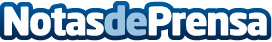 Clínica Grimalt Llinàs relaciona la fascitis plantar con el espolón calcáneoUna de las principales causas del dolor del talón de los pacientes de Clínica Grimalt Llinàs es el Espolón Calcáneo, una patología asociada en un 80% con
la Fascitis PlantarDatos de contacto:e-deon.netComunicación · Diseño · Marketing931929647Nota de prensa publicada en: https://www.notasdeprensa.es/clinica-grimalt-llinas-relaciona-la-fascitis Categorias: Nacional Medicina Fútbol Básquet Tenis Otros deportes http://www.notasdeprensa.es